Inhaltliche Darstellung der ProjekttätigkeitQualifikationen für die Wahrnehmung der Projekttätigkeit, erforderliche Fachkenntnisse, Fähigkeiten und ErfahrungenBeschäftigungszeitraumStellenanteilTarifgruppe						      Arbeitgeberbrutto pro Monat  (Sollte eine höhere Eingruppierung erfolgen als die Qualifikation vorsieht, reichen Sie bitte eine Begründung ein.)Geplante Personalausgaben für diese/n Mitarbeiter/in (gesamt)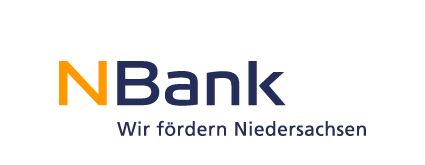 Investitions- und FörderbankNiedersachsen  – NBankGünther-Wagner-Allee 12 – 1630177 HannoverAntragsnummer (falls vorhanden)Beschreibung der geplanten ProjekttätigkeitHinweis: Dieses Formular ist für JEDE/JEDEN geplante/n Projektmitarbeiter/in auszufüllen!Name des Zuwendungsemfängers/der ZuwendungsempfängerinProjektname Name des Mitarbeiters / der Mitarbeiterin (falls noch nicht bekannt "N.N." eintragen)Arbeitsplatzbezeichnung gemäß geplantem Arbeitsvertrag / geplanter NebenabredeAufgabenbeschreibungen bzw. Aufgabenbezeichnungen Erforderliche Mindestqualifikationen (Schul- oder Fachhochschulausbildung, Fachprüfungen, (Ausbildungs-)Abschlüsse)(Bitte beachten Sie, dass auch bei Personalwechsel die hier aufgeführten Mindestqualifikationen erfüllt werden sollen.)in Stunden       h                                in Prozent       %Stundenanteil im Projekt.Bitte zutreffendes ankreuzen: laut vertraglich gültigem Tarifvertrag     analog zu dem Tarifvertrag Name des Tarifvertrages:             Euro (Dieser Wert muss mit dem eingetragenen Wert für diese/n Mitarbeiter/in in der ebenfalls einzureichenden                      Kosten- und Finanzierungsübersicht übereinstimmen.)